ΕΠΙΤΥΧΙΕΣ ΤΩΝ ΑΘΛΗΤΩΝ ΜΑΣ ΣΤΟ ΠΑΝΕΛΛΗΝΙΟ ΑΝΔΡΩΝ-ΓΥΝΑΙΚΩΝ & ΝΕΩΝ Κ232ος στο ΥΨΟΣ ΑΝΔΡΩΝ ο ΓΙΩΡΓΟΣ ΦΡΑΓΓΟΓΛΟΥ! 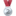 3ος στη ΣΦΑΙΡΟΒΟΛΙΑ ΑΝΔΡΩΝ Κ23 ο ΚΩΝΣΤΑΝΤΙΝΟΣ ΓΕΝΝΙΚΗΣ!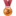 ΕΞΑΙΡΕΤΙΚΗ ΕΜΦΑΝΙΣΗ ΑΠΟ ΤΟΥΣ ΑΘΛΗΤΕΣ ΜΑΣ!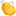 Ο Γιώργος Φράγγογλου ανέβηκε για άλλη μια φορά στο βάθρο των Πανελληνίων Αγώνων Ανδρών! Με την εξαιρετική επίδοση 2,11 κατέκτησε τη 2η θέση και το ασημένιο μετάλλιο στο άλμα σε ύψος! Ο Κωνσταντίνος Γεννίκης με επίδοση 17,05 στη σφαιροβολία κατέκτησε την 3η θέση στην κατηγορία Νέων Κ23 και την 6η θέση στην κατηγορία Ανδρών.Σημαντικές επιτυχίες στη Δισκοβολία: Ο Μιχάλης Γεννίκης, με επίδοση 50,06 στη Δισκοβολία Ανδρών βρέθηκε ανάμεσα στους έξι καλύτερους Άνδρες δισκοβόλους στην Ελλάδα. Στο ίδιο αγώνισμα και στην κατηγορία Ανδρών Κ23 ο Κωνσταντίνος Γεννίκης κατέκτησε την 4η θέση με 48,68 και ο Ραφαήλ Ζαχαρίας την 6η θέση με 48,35. Εξαιρετικές εμφανίσεις στην Κατηγορία Ανδρών Κ23 είχαμε και από τον Χρήστο Αλεξόπουλο, που αγωνίστηκε στον τελικό Ανδρών στο άλμα σε ύψος και με επίδοση 1,93 κατέκτησε την 5η θέση της κατηγορίας Κ23 και την 6η στην κατηγορία Ανδρών, τον Φίλιππο Παπάρα στα 400 μ με εμπόδια με επίδοση 57’’.00 (8η θέση στους Άνδρες Κ23) και τον Ιάκωβο Βούλκο στον ακοντισμό με επίδοση 54,81 (8η θέση στους Άνδρες Κ23). Η Ιωάννα Τόλιου αγωνίστηκε στον Προκριματικό της Δισκοβολίας Γυναικών Κ23 και πέτυχε επίδοση 35,42μΘερμά συγχαρητήρια σε όλους τους αθλητές /τριες που εκπροσώπησαν τον σύλλογο στο Πανελλήνιο Πρωτάθλημα Ανδρών-Γυναικών και Κ23.